Publicado en Madrid el 07/06/2024 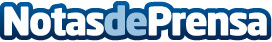 La fórmula para combatir el dolor diario la tiene una empresa españolaUpani, una empresa española, ha revolucionado el manejo del dolor con su nueva crema Fisio CBD Max. Combinando las propiedades terapéuticas del CBD con otros ingredientes activos, esta crema ofrece un alivio localizado para una amplia gama de dolores, desde problemas articulares hasta lesiones deportivas, mejorando significativamente la calidad de vida de sus usuariosDatos de contacto:Marina CortázarUpani644 236 521Nota de prensa publicada en: https://www.notasdeprensa.es/la-formula-para-combatir-el-dolor-diario-la Categorias: Nacional Madrid País Vasco Medicina alternativa Consumo Bienestar http://www.notasdeprensa.es